        				    		__________________________________________________________________________________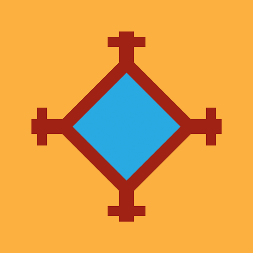 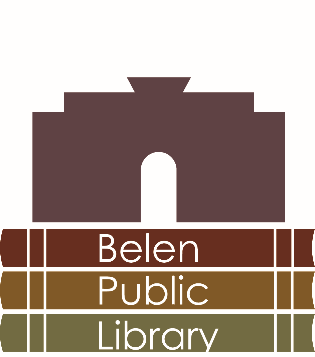 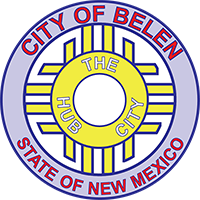 Belen Public Library Board of Trustees Regular MeetingConference CallMay 7, 20205:30 p.m.AGENDA__________________________________________________________________________________ CALL TO ORDER ROLL CALL APPROVAL OF AGENDA AND MINUTESINFORMATIONAL ITEMSLibrary UpdatesFriends of the Library/Books on Becker UpdatesHarvey House UpdatesDISCUSSION AND ACTION ITEMS1.  2020 Strategic Plan2.  Policy Addendum for Catastrophic Emergencies3.  Board Member AppointmentsSCHEDULE NEXT MEETING – Thursday, August 6, 2020ADJOURNMENTMembers of the public who would like to have input with the Board of Trustees, please contact Kathleen Pickering at (505) 203-8862, Kathleen.pickering@belen-nm.gov